Θέμα: Εκδήλωση ενδιαφέροντος για την πραγματοποίηση  ημερήσιας εκπαιδευτικής  εκδρομής του    6ΟΥ  ΓΕΝΙΚΟΥ ΛΥΚΕΙΟΥ ΗΡΑΚΛΕΙΟΥ στο Πανεπιστήμιο Ρεθύμνου- Πόλη Ρεθύμνου Η Διευθύντρια  του 6ου  Γενικού Λυκείου Ηρακλείου προκηρύσσει την εκδήλωση ενδιαφέροντος, από τα Τουριστικά Γραφεία της πόλης του Ηρακλείου, για τη μετακίνηση  45 μαθητών και 3 συνοδών της Γ’ Τάξης στο Ρέθυμνο με ένα (1) πούλμανΗ εκδρομή θα πραγματοποιηθεί   την Τετάρτη 27/03/2019 Οι προσφορές θα αποσταλούν στο σχολείο μας μέχρι          Τρίτη 19-03-2019, 12 μ.μ.,με οποιοδήποτε τρόπο	Για οποιαδήποτε διευκρίνιση επικοινωνήστε με την Διευθύντρια  ή τον Υποδιευθυντή του σχολείου                                                Ηράκλειο :  14-03-2019Η   ΔιευθύντριαΣταματάκη  Ερωφίλη.	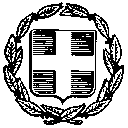 ΕΛΛΗΝΙΚΗ  ΔΗΜΟΚΡΑΤΙΑΥΠΟΥΡΓΕΙΟ  ΠΑΙΔΕΙΑΣ ΕΡΕΥΝΑΣ ΚΑΙ  ΘΡΗΣΚΕΥΜΑΤΩΝΠΕΡΙΦΕΡΕΙΑΚΗ ΔΙΕΥΘΥΝΣΗ ΕΚΠΑΙΔΕΥΣΗΣ ΚΡΗΤΗΣΔ/ΝΣΗ   Δ/ΘΜΙΑΣ   ΕΚΠ/ΣΗΣ    ΗΡΑΚΛΕΙΟΥ6ο ΓΕΝΙΚΟ ΛΥΚΕΙΟ ΗΡΑΚΛΕΙΟΥΔ/νση : Εμμ. Ξάνθου 29Ταχ. Κωδ.:  71307 ΗράκλειοΤηλ.: 2810 220685 φαξ.2810 281202.Πληρ.: Σταματάκη ΕρωφίληEmail: mail@6lyk-irak.ira.sch.grΗράκλειο,  14 /03 /2019ΠΡΟΣ : Δ/ΝΣΗ  Δ/ΘΜΙΑΣ ΕΚ/ΣΗΣ Ν. ΗΡΑΚΛΕΙΟΥΑΡ. ΠΡΩΤ. 142